Expression on interest in becoming an openlmis trusted partner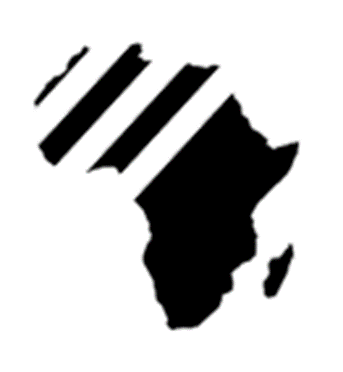 Background Health programs rely on supply chains for adequate quantities and quality of health products for their patients. Logistics Management Information Systems (LMIS) help to meet patient demand and improve health outcomes capturing detailed demand information from the field and aligning these with supply logistics.OpenLMIS is an open source, web-enabled, enterprise class LMIS solution that addresses the foregoing requirement for developing countries. It integrates with other health information systems like DHIS2 and Sage and is designed to facilitate data collection in low infrastructure environments from point-of origin to the point-of-delivery. It also enables timely review, aggregation, analysis of data to support decision-making for resource allocation and forecasting. This way, the solution helps countries strengthen their supply chain and logistics systems.The initiative is led by the OpenLMIS community with funding from Digital Square and the United States Agency for International Development (USAID) Infinity Systems Africa is interested in becoming an OpenLMIS Trusted Partner. We are working with IBM on a couple of potentially high impact Health Management projects that use IBM Blockchain and Artificial Intelligence technologies in medical supply chain applications as well as in telemedicine/clinical decision support. We see potential opportunities to provide local implementation support for OpenLMIS by leveraging our growing footprint on the African continent, our technical resources (backed by skills from our equally growing developer communities) and our common interest in social impact.Partnership Objectives and BenefitsOur primary interest is to become a Trusted Partner to support OpenLMIS implementation in Africa. The OpenLMIS community objectives align with our impact strategy for Africa. Our first impact project is our developer community. The engagement with the OpenLMIS community will be another expression of this strategy. We expect that developers in our community will take interest in developing for and contributing code to the OpenLMIS project.We believe having an implementation partner on ground that understands the environment, the culture and logistics, will make OpenLMIS project delivery much cheaper. With over 250 developers in our developer communities in four countries, we can provide resources for local and remote implementation of OpenLMIS.Additionally, our complementary skills in blockchain, AI and IoT can provide assets from our joint projects which may be contributed to OpenLMIS. We also see strategic synergies in the use of Artificial Intelligence in health delivery – either with telemedicine (using cognitive chatbots) or with AI powered clinical decision support systems. These are areas where we can help to build capacity within the OpenLMIS community.We have an opportunity with the Christian Health Association of Ghana and PharmAccess where we and IBM have proposed a blockchain solution to help combat the issue of fake drugs. They are also considering adopting OpenLMIS for logistics management. We feel this presents an opportunity for us to collaborate and implement what could potentially be the most transformative health project in West Africa and could open up further opportunities in the region.Infinity Systems Africa believes in and supports open source technologies. Our partner OEM; IBM, is a major contributor to open source projects; examples of these include the Linux Foundation and the OpenJS foundation.About Infinity Systems AfricaInfinity Systems Africa is a young technology company with the skills, the experience and the passion to support digital transformation in organizations and in government. Our aim is to build an organization of deep technical skills in emerging technologies and with these support digital transformation projects in Africa. We focus primarily on Artificial Intelligence (AI), Machine Learning, Blockchain, Big Data Analytics, Natural Language Understanding, Hybrid Cloud and Internet of Things (IoT). We have demonstratable skills in AI, Blockchain and IoT.Since we started business in September 2018, we have established our presence in four African countries as part of our vision to create a strong pan-African brand around our core values and competencies. Infinity Systems leadership have built strong working relationships, over the years, in 17 African countries (from our former organization, IBM); we are using this as a springboard to rapidly grow our footprint on the continent. Our core team of technical leaders are based in Ghana, Tanzania, Zambia and Uganda. We have a network of freelance developers who we continually train in our core technologies (via bootcamps and IBM’s online developer resources) to provide a ready stream of skills to support our projects.We are an IBM Business Partner and are growing this relationship into a strategic partnership across Africa and beyond (we have worked with IBM in pre-sales consulting for customers in Ghana, Uganda and Mauritius). We are working to complement this with relationships with other OEMs to create a best of breed portfolio of products and services. We currently support all the IBM Watson, Blockchain and IoT products and have relevant supporting certifications.As our social responsibility programme, Infinity Systems is building a large community of software developers in Africa (beginning with the Ghana Developer Network which started in June 2018). The strategy is to create pools of developers and technology start-ups in each country we’re present in, rolling up into a large continental pool of over five million members. This is to supply the huge global demand for digital skills created by the digital disruption. The community will train, mentor and create routes to the employment, services and investment markets for African developers and start-ups as our contribution to the continent's socio-economic growth. To this end, we are partnering with Start-up hubs/accelerators, other developer communities, OEMs, governments and other corporates to achieve the community’s objectives. IBM’s Digital Nation Africa (http://ibm.biz/ghanadev-dna) has also been adopted as one of our development platforms providing digital learning content and tracking.Lastly, Infinity Systems plans to strategically manage a portfolio of investments with Fintechs and technology start-ups proving business management, technical and financial support to help them grow. The SMEs will also be given the opportunity to take advantage of our continent-wide presence to expand their footprintsWe trust that with our technology business, our investment and social responsibility programmes, we will positively impact our continent and similar growth economies; socially and economically and as our name goes; we believe in infinite possibilities and unlimited potential.